                                       Opařany 30, 391 61 Opařany, ID DS: fhzb5vu                                               tel. 381 287 028, tel./fax. 381 287 215, mobil.tel.:724 180 882                                       http://www.oparany.cz; e-mail: obec@oparany.cz; starosta@ou.oparany.cz ŽÁDOST O PRONÁJEM OBECNÍHO BYTUŽADATEL:   OSOBNÍ ÚDAJE OSOB, KTERÉ BUDOU SPOLEČNĚ SE ŽADATELEM UŽÍVAT BYT:PŘEDMĚT ŽÁDOSTI:   ZDROJ PŘÍJMŮ:SOUČASNÝ ZPŮSOB BYDLENÍ:ZDŮVODNĚNÍ ŽÁDOSTI:ČESTNÉ PROHLÁŠENÍ O PRAVDIVOSTI UVEDENÝCH ÚDAJŮ:    Svým podpisem stvrzuji, že veškeré uvedené údaje jsou přesné, pravdivé a úplné.    PROHLÁŠENÍ KE ZPRACOVÁNÍ OSOBNÍCH ÚDAJŮ:   Souhlasím se zpracováním osobních údajů ve smyslu zákona č. 101/2000 Sb., o ochraně    osobních údajů, v platném znění, ke všem úkonům souvisejících s řízením o přidělení bytu ve vlastnictví obce Opařany. Tento souhlas uděluji obci Opařany na dobu neurčitou.V……………………. dne…………………..	 		……………………………………                 					 Podpis žadateleK žádosti dále žadatel doloží mimo uvedené následující přílohy:Čestné prohlášení žadatele o přihlášení k trvalému pobytuČestné prohlášení žadatele o bezdlužnosti Příloha žádosti o pronájem obecního bytuČESTNÉ PROHLÁŠENÍ O PŘIHLÁŠENÍ K TRVALÉMU POBYTU    Já……………………………………………, trvale bytem……………………………………….,čestně prohlašuji, že se v případě uzavření nájemní smlouvy s obcí Opařany přihlásím k trvalému pobytu na adrese bytu, který je předmětem nájemní smlouvy, a to včetně všech osob (i nezaopatřených dětí), které se mnou budou sdílet společnou domácnost (nájemní byt).V………………………… dne……………		     …………………………………									        Podpis žadatele__________________________________________________________________________________ČESTNÉ PROHLÁŠENÍ O BEZDLUŽNOSTIJá……………………………………………, trvale bytem……………………………………….,     čestně prohlašuji, že v době podpisu tohoto prohlášení:nemám žádné závazky po lhůtě splatnosti vůči obci Opařanynemám žádné závazky po lhůtě splatnosti vůči společnostem, které prodávají a distribuují energienení vůči mně vedeno žádné exekutorské ani insolvenční řízeníV………………………… dne……………		     …………………………………									        Podpis žadatele                              OBEC OPAŘANY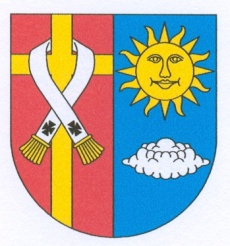 Jméno a příjmeníDatum narozeníRodinný stavAdresa trvalého bydlištěJméno a příjmeníDatum narozenívztah k žadateliAdresa trvalého bydlištěUveďte číslo bytu, název ulice a číslo orientační domu, v němž se byt, o který žádáte, nachází.žadatelmanžel(ka) – jiná osoba (ad 2.)čistý měsíční příjem (průměr za poslední 3 měsíce) + razítko zaměstnavatelečistý měsíční příjem (průměr za poslední 3 měsíce) + razítko zaměstnavatelezaměstnán(a) jako:zaměstnán(a) jako:Uveďte způsob současného bydlení, tj. nájemní, podnájemní apod. včetně uvedení doby určité či neurčité; bydlení u rodičů či v jiné společné domácnosti aj.KONTAKT na žadatele - telefon, popř. e-mail